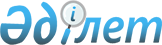 2011-2013 жылдарға арналған Қарғалы ауданының бюджеті туралы
					
			Мерзімі біткен
			
			
		
					Ақтөбе облысы Қарғалы аудандық мәслихатының 2010 жылғы 24 желтоқсандағы № 243 шешімі. Ақтөбе облысы Қарғалы аудандық Әділет басқармасында 2011 жылғы 14 қаңтарда № 3-6-114 тіркелді. Қолдану мерзімі өтуіне байланысты күші жойылды - Ақтөбе облысы Қарғалы аудандық мәслихатының 2012 жылғы 4 мамырдағы № 03-14/68 хатымен.
      Ескерту. Қолдану мерзімі өтуіне байланысты күші жойылды - Ақтөбе облысы Қарғалы аудандық мәслихатының 2012.05.04 № 03-14/68 Хатымен.
      Қазақстан Республикасының 2008 жылғы 4 желтоқсандағы № 95-IV Бюджеттік Кодексінің 9-бабы, 2-тармағына, Қазақстан Республикасының 2001 жылғы 23 қаңтардағы № 148 "Қазақстан Республикасындағы жергілікті мемлекеттік басқару және өзін-өзі басқару туралы" Заңының
      6-бабына сәйкес және облыстық мәслихаттың 2010 жылғы 13 желтоқсандағы № 333 "2011-2013 жылдарға арналған облыстық бюджет туралы" шешімін іске асыру мақсатында аудандық мәслихат ШЕШІМ ЕТЕДІ:
      1. 2011-2013 жылға арналған аудандық бюджет 1, 2, 3 қосымшаларға сәйкес, оның ішінде 2011 жылға мынадай көлемдерде бекітілсін:
      1) кірістер –                    2 461 436,4 мың теңге;
      оның ішінде:
            салықтық түсімдер –                  334 418 мың теңге;
            салықтық емес түсімдер –              69 221 мың теңге;
            негізгі капиталды сатудан түсетін түсімдер – 1 376 мың теңге;
            трансферттердің түсімдері –      2 056 421,4 мың теңге;
            2) шығындар –                    2 517 653,1 мың теңге;
            3) таза бюджеттік кредит беру –       27 830 мың теңге,
            оның ішінде:
            бюджеттік кредиттер –                 28 721 мың теңге;
            бюджеттік кредиттерді өтеу –             891 мың теңге;
            4) қаржы активтерімен жасалатын операциялар
            бойынша сальдо –                           0 мың теңге;
      5) бюджет тапшылығы –              -84 046,7 мың теңге;
      6) бюджет тапшылығын қаржыландыру – 84 046,7 мың теңге.
      Ескерту. 1 тармаққа өзгерту енгізілді - Ақтөбе облысы Қарғалы аудандық мәслихатының 2011.02.04 № 264; 2011.03.28 № 275; 2011.04.26 № 288; 2011.07.26 № 294; 2011.10.20 № 324; 2011.11.04 № 327 (2011.01.01 бастап қолданысқа енгізіледі) Шешімдерімен.


      2. Аудандық бюджеттің кірісіне мыналар есептелетін болып белгіленсін:
      жеке тұлғалардан алынатын табыс салығы;
      әлеуметтік салық;
      заңды және жеке тұлғаларға, жеке кәсіпкерлердің мүлкіне салынатын салық;
      жер салығы;
      бірыңғай жер салығы;
      көлік құралдарына салынатын салық;
      бензин мен жанармайға акциздер (авиациялық бензинді қоспағанда);
      жер учаскесін пайдаланғаны үшін төлем;
      жеке кәсіпкерлерді мемлекеттік тіркегені үшін алынатын алым;
      жекелеген қызмет түрлерімен айналысу құқығы үшін алынатын лицензиялық алым;
      заңды тұлғаларды мемлекеттік тіркегені және филиалдар мен өкілдіктерді есептік тіркегені, сондай-ақ оларды қайта тіркегені үшін алынатын алым;
      көлік құралдарын мемлекеттік тіркегені, сондай-ақ оларды қайта тіркегені үшін алым;
      жылжымайтын мүлікке және олармен мәміле жасау құқығын мемлекеттік тіркегені үшін алынатын алым;
      жылжымалы мүлікті кепілдікке салуды мемлекеттік тіркегені және кеменің немесе жасалып жатқан кеменің ипотекасы үшін алынатын алым;
      аудандық маңыздағы жалпы пайдаланатын және елді мекендердегі автомобиль жолы бойындағы сыртқы жарнамаларды (көз көрімдік) орналастыру үшін алым;
      мемлекеттік бажы;
      коммуналдық меншіктен түсетін кірістер;
      аудандық коммуналдық меншіктегі мүлікті жалдаудан түсетін кірістер;
      аудандық бюджеттен қаржыландырылатын мемлекеттік мекемелердің
      тауарларын (жұмыс пен қызмет) сатудан түсетін түсімдер;
      аудан бюджетіне түсетін өзге де салық емес түсімдер;
      аудандық бюджеттен қаржыландырылатын мемлекеттік мекемелерге бекітілген мемлекеттік мүліктерді сатудан түсетін түсімдер;
      ауыл шаруашылығы мақсатындағы жер учаскелерін қоспағандағы, жер учаскелерін сатудан түсетін түсімдер;
      жер учаскелерін жалға алу құқығын сатудан түсетін түсімдер.
      3. Қазақстан Республикасының "2011-2013 жылдарға арналған республикалық бюджет туралы" Заңының 5-бабына сәйкес жұмыс берушілер еңбекке уақытша жарамсыздығы, жүктілігі мен босануы бойынша, бала туған кезде, жерлеуге есептеген, мемлекеттік әлеуметтік сақтандыру қорынан төленіп келген жәрдемақы сомаларының аталған қорға аударымдардың есептелген сомаларын асып түсуі нәтижесінде 1998 жылғы 31 желтоқсандағы жағдай бойынша құралған теріс сальдо ай сайын жалақы қорының 4 пайызы шегінде әлеуметтік салық төлеу есебіне жатқызылады.
      4. Қазақстан Республикасының “2011-2013 жылдарға арналған республикалық бюджет туралы" Заңының 8-бабына сәйкес:
      2011 жылдың 1 қаңтарынан бастап:
      1) жалақының ең төменгі мөлшері – 15999 теңге;
      2) Қазақстан Республикасының заңнамасына сәйкес жәрдемақыларды және өзге де әлеуметтік төлемдерді есептеу үшін, сондай-ақ айыппұл санкцияларын, салықтар мен басқа да төлемдерді қолдану үшін айлық есептік көрсеткіш – 1512 теңге;
      3) базалық әлеуметтік төлемдердің мөлшерін есептеу үшін ең төменгі күнкөріс деңгейінің шамасы 15999 теңге мөлшерінде белгіленгені еске және басшылыққа алынсын.
      5. Облыстық мәслихаттың 2010 жылғы 13 желтоқсандағы № 333 “2011-2013 жылдарға арналған облыстық бюджет туралы" шешімінің 10-тармағына сәйкес, 2011 жылға облыстық бюджеттен аудандық бюджетке берілетін субвенция 1 310 611 мың теңге сомасында көзделді.
      6. 2011 жылға арналған аудандық бюджетте республикалық бюджеттен мынадай мөлшерде ағымдағы нысаналы трансферттер түскені ескерілсін:
      эпизоотияға қарсы іс-шараларды жүргізуге – 12 391 мың теңге;
      мектепке дейінгі білім беру ұйымдарында мемлекеттік білім беру тапсырысын іске асыруға – 31 560 мың теңге;
      негізгі орта және жалпы орта білім беретін мемлекеттік мекемелердегі биология кабинеттерін оқу жабдығымен жарақтандыруға – 4 096 мың теңге;
      бастауыш, негізгі орта және жалпы орта білім беретін мемлекеттік мекемелерде мультимедиялық және лингафондық кабинеттер құруға – 5 541 мың теңге;
      ауылдық елді мекендердің әлеуметтік саласының мамандарын әлеуметтік қолдау шараларын іске асыруға – 3 921,3 мың теңге;
      үйде оқитын мүгедек балаларды жабдықтармен, бағдарламалық қамтыммен қамтамасыз етуге – 1 800 мың теңге;
      ата-анасының қарауынсыз қалған баланы (балаларды) және жетім баланы (жетім балаларды) асырап бағу үшін қамқоршыларға (қорғаншыларға) ай сайын ақша қаражаттарын төлеуге – 6 886 мың теңге;
      Мектеп мұғалімдеріне және мектепке дейінгі ұйымдардың тәрбиешілеріне біліктілік санаты үшін қосымша ақы көлемін ұлғайтуға - 9 446 мың теңге.
      Көрсетілген ағымдағы трансферттер сомасын бөлу аудан әкімдігінің қаулысы негізінде жүзеге асырылады.
      Ескерту. 6 тармаққа өзгерту енгізілді - Ақтөбе облысы Қарғалы аудандық мәслихатының 2011.03.28 № 275; 2011.07.26 № 294; 2011.10.20 № 324; 2011.11.04 № 327 (2011.01.01 бастап қолданысқа енгізіледі) Шешімдерімен.


      7. 2011 жылға арналған аудандық бюджетте республикалық бюджеттен "Бизнестің жол картасы 2020" бағдарламасы шеңберінде өңірлерде жеке кәсіпкерлікті қолдау бағыттары бойынша ағымдағы нысаналы трансферттер түскені ескерілсін:
      жастар практикасын ұйымдастыруға – 2 550 мың теңге.
      Көрсетілген ағымдағы трансферттер сомасын бөлу аудан әкімдігінің қаулысы негізінде жүзеге асырылады.
      Ескерту. 7 тармаққа өзгерту енгізілді - Ақтөбе облысы Қарғалы аудандық мәслихатының 2011.10.20 № 324 (2011.01.01 бастап қолданысқа енгізіледі) Шешімімен.


      7-1. 2011 жылға арналған аудандық бюджетте республикалық бюджеттен жұмыспен қамту 2020 бағдарламасы бойынша жалпы сомасы 12 436 мың теңге ағымдағы нысаналы трансферттер түскені ескерілсін.
      Көрсетілген ағымдағы трансферттер сомасын бөлу аудан әкімдігінің қаулысы негізінде жүзеге асырылады.
      Ескерту. Шешім 7-1 тармақпен толықтырылды - Ақтөбе облысы Қарғалы аудандық мәслихатының 2011.03.28 № 275 (2011.01.01 бастап қолданысқа енгізіледі) Шешімімен; өзгерту енгізілді - Ақтөбе облысы Қарғалы аудандық мәслихатының 2011.04.26 № 288; 2011.10.20 № 324(2011.01.01 бастап қолданысқа енгізіледі) Шешімдерімен.


      8. 2011 жылға арналған аудандық бюджетте, республикалық бюджеттен берілетін ағымдағы нысаналы трансферттерден дамуға ескерілсін:
      мемлекеттік коммуналдық тұрғын үй қорына үй салуға – 31 769 мың теңге;
      инженерлік-коммуникациялық инфрақұрылымдарды дамытуға және жайластыруға– 42 000 мың теңге;
      елді мекендердің сумен қамту нысандарын жаңартуға – 320 947 мың теңге;
      "Қарғалы ауданы Ақкөл (Приозерное) селосының поселкеішілік суқұбырын жаңарту" жобасы бойынша ЖСҚ әзірлеуге – 0 мың теңге;
      "Қарғалы ауданы Велиховка ауылының су құбырының құрылысы" жобасы бойынша ЖСҚ әзірлеуге - 0 мың теңге;
      Жұмыспен қамту 2020 Бағдарламасы шеңберінде инженерлік-коммуникациялық инфрақұрылымдарды дамытуға - 4 500 мың теңге.
      Көрсетілген даму трансферттер сомасын бөлу аудан әкімдігінің қаулысы негізінде жүзеге асырылады.
      Ескерту. 8 тармаққа өзгерту енгізілді - Ақтөбе облысы Қарғалы аудандық мәслихатының 2011.02.04 № 264, 2011.03.28 № 275; 2011.07.26 № 294; 2011.11.04 № 327 (2011.01.01 бастап қолданысқа енгізіледі) Шешімдерімен.


      9. 2011 жылға арналған аудандық бюджетте облыстық бюджеттен берілетін ағымдағы нысаналы трансферттер және нысаналы даму трансферттері көзделсін:
      "Ауылдың гүлденуі – Қазақстанның гүлденуі" облыстық жастар марафон эстафетасын өткізуге – 9 875 мың теңге;
      мемлекеттік коммуналдық тұрғын үй қорының тұрғын үйін салуға – 0 мың теңге;
      инженерлік-коммуникациялық инфрақұрылымды дамытуға және жайластыруға – 0 мың теңге;
      Қарғалы ауданы Бадамша селосындағы әкімдіктің әкімшілік ғимаратын салуға – 49 844 мың теңге;
      Қарғалы ауданы Бадамша селосындағы су магистралының электрмен қамту жүйесін жаңартуға мемлекеттік сараптама жүргізумен ЖСҚ әзірлеуге – 12 015,1 мың теңге;
      елді мекендердің сумен қамту нысандарын жаңартуға – 165 683 мың теңге;
      Қарғалы ауданының біржолғы талондарды беру жөніндегі жұмысты ұйымдастыруға – 830 мың теңге;
      Ұлы Отан соғысы мүгедектері мен қатысушыларына біржолғы материалдық көмек төлеуге - 120 мың теңге;
      2011-2012 жылдарға арналған жылыту маусымы дайындығына - 14 600 мың теңге;
      Бадамша селосының жылу жүйелерін жаңартуға жоба-сметалық құжаттамасын әзірлеуге - 2 100 мың теңге;
      Бадамша селосындағы орталық және шағын қазандықтарын жаңартуға жоба-сметалық құжаттамасын әзірлеуге - 900,0 мың теңге.
      Көрсетілген ағымдағы трансферттер мен даму трансферттер сомасын бөлу аудан әкімдігінің қаулысы негізінде жүзеге асырылады.
      Ескерту. 9 тармаққа өзгерту енгізілді - Ақтөбе облысы Қарғалы аудандық мәслихатының 2011.03.28 № 275; 2011.04.26 № 288; 2011.07.26 № 294; 2011.10.20 № 324 (2011.01.01 бастап қолданысқа енгізіледі) Шешімдерімен.


      10. 2011 жылға арналған аудандық бюджетте, Қазақстан Республикасы Үкіметі белгілеген шарттарға сәйкес, республикалық бюджеттен жергілікті атқарушы органдарға, селолық елді мекендердегі әлеуметтік сала мамандарын әлеуметтік қолдау шараларын іске асыруға берілетін бюджеттік несиелерге – 28 721 мың теңге ескерілсін.
      Көрсетілген ағымдағы трансферттер сомасын бөлу аудан әкімдігінің қаулысы негізінде жүзеге асырылады.
      Ескерту. 10 тармаққа өзгерту енгізілді - Ақтөбе облысы Қарғалы аудандық мәслихатының 2011.10.20 № 324 (2011.01.01 бастап қолданысқа енгізіледі) Шешімімен.


      11. Ауданның жергілікті атқарушы органдарының 2011 жылға арналған резерві 0 мың теңге сомасында бекітілсін.
      Ескерту. 11 тармаққа өзгерту енгізілді - Ақтөбе облысы Қарғалы аудандық мәслихатының 2011.10.20 № 324 (2011.01.01 бастап қолданысқа енгізіледі) Шешімімен.


      12. Аудандық бюджеттің секвестрге жатпайтын бюджеттік бағдарламаларының тізбесі, ауданның 2011 жылға арналған бюджетінің орындалу үдерісінде 4-қосымшаға сәйкес бекітілсін.
      13. Ауылдық округтердің (селолық) 2011 жылға арналған бюджеттік бағдарламаларының тізбесі 5-қосымшаға сәйкес бекітілсін.
      14. Осы шешім 2011 жылғы 1 қаңтардан бастап қолданысқа енгізіледі.
      Ескерту. 1 қосымша жаңа редакцияда - Ақтөбе облысы Қарғалы аудандық мәслихатының 2011.11.04 № 327 (2011.01.01 бастап қолданысқа енгізіледі) Шешімімен. Қарғалы ауданының 2011 жылға арналған бюджеті
      Ескерту. 2 қосымша жаңа редакцияда - Ақтөбе облысы Қарғалы аудандық мәслихатының 2011.02.04 № 264 (2011.01.01 бастап қолданысқа енгізіледі) Шешімімен. Қарғалы ауданының 2012 жылға арналған бюджеті
      Ескерту. 3 қосымша жаңа редакцияда - Ақтөбе облысы Қарғалы аудандық мәслихатының 2011.02.04 № 264 (2011.01.01 бастап қолданысқа енгізіледі) Шешімімен. Қарғалы ауданының 2013 жылға арналған бюджеті Қарғалы ауданының 2011 жылға арналған бюджетінің
орындалу процессінде секвестрге жатпайтын бюджеттік
ТІЗІМДЕМЕСІ
      Ескерту. 5 қосымша жаңа редакцияда - Ақтөбе облысы Қарғалы аудандық мәслихатының 2011.10.20 № 324 (2011.01.01 бастап қолданысқа енгізіледі) Шешімімен. 2011 жылға арналған бюджетте ауылдық (селолық) округ бағдарламаларының
ТІЗБЕСІ
      кестенің жалғасы
					© 2012. Қазақстан Республикасы Әділет министрлігінің «Қазақстан Республикасының Заңнама және құқықтық ақпарат институты» ШЖҚ РМК
				
Аудандық мәслихат
Аудандық мәслихаттың
сессиясының төрағасы
хатшысы
С. Алмағамбетов
Ж. ҚұлмановАудандық мәслихаттың
2010 жылғы 24 желтоқсаның
№ 243 шешіміне
1 ҚОСЫМША
Санаты
Санаты
Санаты
Санаты
Сомасы, мың
теңге
Сыныбы
Сыныбы
Сыныбы
Сомасы, мың
теңге
Iшкi сыныбы
Iшкi сыныбы
Сомасы, мың
теңге
Атауы
Сомасы, мың
теңге
І. Кірістер
2461436,4
1
Салықтық түсімдер
334418
1
01
Табыс салығы
142871
1
01
2
Жеке табыс салығы
142871
1
03
Әлеуметтiк салық
111736
1
03
1
Әлеуметтік салық
111736
1
04
Меншiкке салынатын салықтар
72580
1
04
1
Мүлiкке салынатын салықтар
50082
1
04
3
Жер салығы
4494
1
04
4
Көлiк құралдарына салынатын салық
14988
1
04
5
Бірыңғай жер салығы
3016
1
05
Тауарларға, жұмыстарға және қызметтерге салынатын iшкi салықтар
5870
1
05
2
Акциздер
418
1
05
3
Табиғи және басқа да ресурстарды пайдаланғаны үшiн түсетiн түсiмдер
3238
1
05
4
Кәсiпкерлiк және кәсiби қызметтi жүргiзгенi үшiн алынатын алымдар
2094
1
07
5
Құмар ойын бизнеске салық
120
1
08
Заңдық мәнді іс-әрекеттерді жасағаны және (немесе) оған уәкілеттігі бар мемлекеттік органдар немесе лауазымды адамдар құжаттар бергені үшін алынатын міндетті төлемдер
1361
1
08
1
Мемлекеттік баж
1361
2
Салықтық емес түсiмдер
69221
2
01
Мемлекеттік меншіктен түсетін кірістер
11537
2
01
5
Мемлекет меншігіндегі мүлікті жалға беруден түсетін кірістер
11537
02
Мемлекеттік бюджеттен қаржыландырылатын мемлекеттiк мекемелердің тауарларды (жұмыстарды, қызметтерді) өткізуінен түсетін түсiмдер 
15
1
Мемлекеттік бюджеттен қаржыландырылатын мемлекеттік мекемелердің тауарларды (жұмыстарды, қызметтерді) өткізуінен түсетін түсімдер
15
04
Мемлекеттік бюджеттен қаржыландырылатын, сондай-ақ Қазақстан Республикасы Ұлттық Банкінің бюджетінен (шығыстар сметасынан) ұсталатын және қаржыландырылатын мемлекеттік мекемелер салатын айыппұлдар, өсімпұлдар, санкциялар, өндіріп алулар 
610
1
Мұнай секторы ұйымдарынан түсетін түсімдерді қоспағанда, мемлекеттік бюджеттен қаржыландырылатын, сондай-ақ Қазақстан Республикасы Ұлтық Банкінің бюджетінен (шығыстар сметасынан) ұсталатын және қаржыландарылатын мемлекеттік мекемелер салатын айыппұлдар, өсімпұлдар, санкциялар, өндіріп алулар 
610
2
06
Басқа да салықтық емес түсiмдер
57059
2
06
1
Басқа да салықтық емес түсiмдер
57059
3
Негізгі капиталды сатудан түсетін түсімдер
1376
3
03
Жердi және материалдық емес активтердi сату
1376
3
03
1
Жерді сату
1376
4
Трансферттердің түсімдері
2056421,4
4
02
Мемлекеттiк басқарудың жоғары тұрған органдарынан түсетiн трансферттер
2056421,4
4
02
2
Облыстық бюджеттен түсетiн трансферттер
2056421,4
Функционалдық топ
Функционалдық топ
Функционалдық топ
Функционалдық топ
Функционалдық топ
Сомасы, мың
теңге
Кіші функция
Кіші функция
Кіші функция
Кіші функция
Сомасы, мың
теңге
Бюджеттік бағдарламалардың әкiмшiсi
Бюджеттік бағдарламалардың әкiмшiсi
Бюджеттік бағдарламалардың әкiмшiсi
Сомасы, мың
теңге
Бағдарлама
Бағдарлама
Сомасы, мың
теңге
Атауы
Сомасы, мың
теңге
ІІ. Шығындар
2517653,1
01
Жалпы сипаттағы мемлекеттiк қызметтер 
156848
01
1
Мемлекеттiк басқарудың жалпы функцияларын орындайтын өкiлдi, атқарушы және басқа органдар
116163
01
1
112
Аудан (облыстық маңызы бар қала) мәслихатының аппараты
12812
01
1
112
001
Аудан (облыстық маңызы бар қала) мәслихатының қызметін қамтамасыз ету жөніндегі қызметтер
12812
01
1
122
Аудан (облыстық маңызы бар қала) әкімінің аппараты
38742
01
1
122
001
Аудан (облыстық маңызы бар қала) әкімінің қызметін қамтамасыз ету жөніндегі қызметтер
38440
003
Мемлекеттік органдардың күрделі шығыстары
302
01
1
123
Қаладағы аудан, аудандық маңызы бар қала, кент, ауыл (село), ауылдық (селолық) округ әкімінің аппараты
64609
01
1
123
001
Қаладағы аудан, аудандық маңызы бар қаланың, кент, ауыл (село), ауылдық (селолық) округ әкімінің қызметін қамтамасыз ету жөніндегі қызметтер
64200
01
1
123
022
Мемлекеттік органдардың күрделі шығыстары
409
2
Қаржылық қызмет
29773
452
Ауданның (облыстық маңызы бар қаланың) қаржы бөлімі
29773
452
001
Аудандық бюджетті орындау және коммуналдық меншікті (областық манызы бар қала) саласындағы мемлекеттік саясатты іске асыру жөніндегі қызметтер
16834
003
Салық салу мақсатында мүлікті бағалауды жүргізу
450
004
Біржолғы талондарды беру жөніндегі жұмысты және біржолғы талондарды іске асырудан сомаларды жинаудың толықтығын қамтамасыз етуді ұйымдастыру
986
011
Коммуналдық меншікке түскен мүлікті есепке алу, сақтау, бағалау және сату
11503
5
Жоспарлау және статистикалық қызмет
10912
476
Ауданның (облыстық маңызы бар қаланың) экономика және бюджеттік жоспарлау және кәсіпкерлік бөлімі
10912
476
001
Экономикалық саясатты, мемлекеттік жоспарлау жүйесін қалыптастыру және дамыту және ауданды (облыстық маңызы бар қаланы) басқару саласындағы мемлекеттік саясатты іске асыру жөніндегі қызметтер
10912
02
Қорғаныс
15291
02
1
Әскери мұқтаждар
1460
02
1
122
Аудан (облыстық маңызы бар қала) әкімінің аппараты
1460
02
1
122
005
Жалпыға бірдей әскери міндетті атқару шеңберіндегі іс-шаралар
1460
2
Төтенше жағдайлар жөнiндегi жұмыстарды ұйымдастыру
13831
122
Аудан (облыстық маңызы бар қала) әкімінің аппараты
13831
122
006
Аудан (облыстық маңызы бар қала) ауқымындағы төтенше жағдайлардың алдын алу және оларды жою
5209
007
Аудандық (қалалық) ауқымдағы дала өрттерінің, сондай-ақ мемлекеттік өртке қарсы қызмет органдары құрылмаған елдi мекендерде өрттердің алдын алу және оларды сөндіру жөніндегі іс-шаралар
8622
03
Қоғамдық тәртіп, қауіпсіздік, құқықтық, сот, қылмыстық-атқару қызметі
450
03
1
Құқық қорғау қызметi
450
458
Ауданның (облыстық маңызы бар қаланың) тұрғын үй-коммуналдық шаруашылығы, жолаушылар көлігі және автомобиль жолдары бөлімі
450
458
021
Елдi мекендерде жол жүрісі қауiпсiздiгін қамтамасыз ету
450
04
Бiлiм беру
1229615,9
04
1
Мектепке дейiнгi тәрбие және оқыту
146447
471
Ауданның (облыстық маңызы бар қаланың) білім, дене шынықтыру және спорт бөлімі
146447
471
003
Мектепке дейінгі тәрбие ұйымдарының қызметін қамтамасыз ету
137001
025
Мектеп мұғалімдеріне және мектепке дейінгі ұйымдардың тәрбиешілеріне біліктілік санаты үшін қосымша ақы көлемін ұлғайту
9446
2
Бастауыш, негізгі орта және жалпы орта білім беру
1058303
2
123
Қаладағы аудан, аудандық маңызы бар қала, кент, ауыл (село), ауылдық (селолық) округ әкімінің аппараты
1577
2
123
005
Ауылдық (селолық) жерлерде балаларды мектепке дейін тегін алып баруды және кері алып келуді ұйымдастыру
1577
471
Ауданның (облыстық маңызы бар қаланың) білім, дене шынықтыру және спорт бөлімі
1056726
471
004
Жалпы білім беру
1015202
471
005
Балалар мен жеткіншектерге қосымша білім беру 
41524
9
Бiлiм беру саласындағы өзге де қызметтер
24865,9
466
Ауданның (облыстық маңызы бар қаланың) сәулет, қала құрылысы және құрылыс бөлімі
2519
037
Білім беру объектілерін салу және реконструкциялау
2519
471
Ауданның (облыстық маңызы бар қаланың) білім, дене шынықтыру және спорт бөлімі
22346,9
471
008
Ауданның (областык маңызы бар қаланың) мемлекеттік білім беру мекемелерінде білім беру жүйесін ақпараттандыру
5745,9
471
009
Ауданның (областык маңызы бар қаланың) мемлекеттік білім беру мекемелер үшін оқулықтар мен оқу-әдiстемелiк кешендерді сатып алу және жеткізу
4535
471
010
Аудандық (қалалалық) ауқымдағы мектеп олимпиадаларын және мектептен тыс іс-шараларды өткiзу
3355
020
Жетім баланы (жетім балаларды) және ата-аналарының қамқорынсыз қалған баланы (балаларды) күтіп-ұстауға асыраушыларына ай сайынғы ақшалай қаражат төлемдері
6911
021
Орта және техникалық кәсіптік білім беру ұйымдарында электрондық оқыту жүйесін енгізу
0
022
Білім беру ұйымдарында Интернетке қолжетімділікті қамтамасыз ету
0
023
Үйде оқытылатын мүгедек балаларды жабдықпен, бағдарламалық қамтыммен қамтамасыз ету
1800
05
Денсаулық сақтау
161
9
Денсаулық сақтау саласындағы өзге де қызметтер
161
9
123
Қаладағы аудан, аудандық маңызы бар қала, кент, ауыл (село), ауылдық (селолық) округ әкімінің аппараты
161
9
123
002
Ерекше жағдайларда сырқаты ауыр адамдарды дәрігерлік көмек көрсететін ең жақын денсаулық сақтау ұйымына жеткізуді ұйымдастыру
161
06
Әлеуметтiк көмек және әлеуметтiк қамсыздандыру
145514,8
2
Әлеуметтiк көмек
130217,8
2
123
Қаладағы аудан, аудандық маңызы бар қала, кент, ауыл (село), ауылдық (селолық) округ әкімінің аппараты
8760
2
123
003
Мұқтаж азаматтарға үйінде әлеуметтік көмек көрсету
8760
451
Ауданның (облыстық маңызы бар қаланың) жұмыспен қамту және әлеуметтік бағдарламалар бөлімі
121457,8
451
002
Еңбекпен қамту бағдарламасы
39932,8
004
Ауылдық жерлерде тұратын денсаулық сақтау, білім беру, әлеуметтік қамтамасыз ету, мәдениет және спорт мамандарына отын сатып алуға Қазақстан Республикасының заңнамасына сәйкес әлеуметтік көмек көрсету
1104
005
Мемлекеттік атаулы әлеуметтік көмек 
165
006
Тұрғын үй көмегі
16000
007
Жергілікті өкілетті органдардың шешімі бойынша мұқтаж азаматтардың жекелеген топтарына әлеуметтік көмек
48219
016
18 жасқа дейінгі балаларға мемлекеттік жәрдемақылар
8047
017
Мүгедектерді оңалту жеке бағдарламасына сәйкес, мұқтаж мүгедектерді міндетті гигиеналық құралдарымен қамтамасыз етуге және ымдау тілі мамандарының, жеке көмекшілердің қызмет көрсету
1574
023
Жұмыспен қамту орталықтарының қызметін қамтамасыз ету
6416
9
Әлеуметтiк көмек және әлеуметтiк қамтамасыз ету салаларындағы өзге де қызметтер
15297
451
Ауданның (облыстық маңызы бар қаланың) жұмыспен қамту және әлеуметтік бағдарламалар бөлімі
15297
451
001
Жергілікті деңгейде халық үшін әлеуметтік бағдарламаларды жұмыспен қамтуды қамтамасыз етуді іске асыру саласындағы мемлекеттік саясатты іске асыру жөніндегі қызметтер 
14421
011
Жәрдемақыларды және басқа да әлеуметтік төлемдерді есептеу, төлеу мен жеткізу бойынша қызметтерге ақы төлеу
876
07
Тұрғын үй-коммуналдық шаруашылық
241410,1
07
1
Тұрғын үй шаруашылығы
88969
458
Ауданның (облыстық маңызы бар қаланың) тұрғын үй-коммуналдық шаруашылығы, жолаушылар көлігі және автомобиль жолдары бөлімі
5837
003
Мемлекеттік тұрғын үй қорының сақтаулуын үйымдастыру
2930
031
Кондоминиум объектісіне техникалық паспорттар дайындау
2907
466
Ауданның (облыстық маңызы бар қаланың) сәулет, қала құрылысы және құрылыс бөлімі
83132
466
003
Мемлекеттік коммуналдық тұрғын үй қорының тұрғын үй құрылысы
35299
466
004
Инженерлік коммуниациялық инфрақұрылымды дамыту және жайластыру
43333
018
Жүмыспен қамту 2020 бағдарламасы шеңберінде инженерлік коммуникациялық инфрақұрылымдардың дамуы
4500
2
Коммуналдық шаруашылық
121178,1
123
Қаладағы аудан, аудандық маңызы бар қала, кент, ауыл (село), ауылдық (селолық) округ әкімінің аппараты
14791
123
014
Елді мекендерді сумен жабдықтауды ұйымдастыру
14791
458
Ауданның (облыстық маңызы бар қаланың) тұрғын үй-коммуналдық шаруашылығы, жолаушылар көлігі және автомобиль жолдары бөлімі
55193,1
458
012
Сумен жабдықтау және су бөлу жүйесінің қызмет етуі 
13122
458
026
Ауданның (облыстық маңызы бар қаланың) коммуналдық меншігіндегі жылу жүйелерін қолдануды ұйымдастыру
26759
027
Ауданның облыстық маңызы бар қаланың коммуналдық меншігіндегі газ жүйелерін қолдануды ұйымдастыру
47
028
Коммуналдық шаруашылығын дамыту
15265,1
466
Ауданның (облыстық маңызы бар қаланың) сәулет, қала құрылысы және құрылыс бөлімі
51194
466
005
Коммуналдық шаруашылығын дамыту
51194
3
Елді-мекендерді көркейту
31263
3
123
Қаладағы аудан, аудандық маңызы бар қала, кент, ауыл (село), ауылдық (селолық) округ әкімінің аппараты
20463
3
123
008
Елді мекендерде көшелерді жарықтандыру
11406
3
123
009
Елді мекендердің санитариясын қамтамасыз ету
2982
3
123
011
Елді мекендерді абаттандыру мен көгалдандыру
6075
458
Ауданның (облыстық маңызы бар қаланың) тұрғын үй-коммуналдық шаруашылығы, жолаушылар көлігі және автомобиль жолдары бөлімі
9875
458
018
Елді мекендерді абаттандыру мен көгалдандыру
9875
466
Ауданның (облыстық маңызы бар қаланың) сәулет, қала құрылысы және құрылыс бөлімі
925
466
007
Қаланы және елді мекендерді көркейтуді дамыту
925
08
Мәдениет, спорт, туризм және ақпараттық кеңістiк
126358,4
08
1
Мәдениет саласындағы қызмет
72389
455
Ауданның (облыстық маңызы бар қаланың) мәдениет және тілдерді дамыту бөлімі
71689
455
003
Мәдени-демалыс жұмысын қолдау
71689
466
Ауданның (облыстық маңызы бар қаланың) сәулет, қала құрылысы және құрылыс бөлімі
700
011
Мәдениет объектілерін дамыту
700
2
Спорт
1288
471
Ауданның (облыстық маңызы бар қаланың) білім, дене шынықтыру және спорт бөлімі
1288
471
014
Аудандық (облыстық маңызы бар қалалық) деңгейде спорттық жарыстар өткiзу
625
471
015
Әртүрлi спорт түрлерi бойынша аудан (облыстық маңызы бар қала) құрама командаларының мүшелерiн дайындау және олардың облыстық спорт жарыстарына қатысуы
663
3
Ақпараттық кеңiстiк
41206
455
Ауданның (облыстық маңызы бар қаланың) мәдениет және тілдерді дамыту бөлімі
30345
455
006
Аудандық (қалалық) кiтапханалардың жұмыс iстеуi
29545
455
007
Мемлекеттік тілді және Қазақстан халықтарының басқа да тілдерін дамыту
800
456
Ауданның (облыстық маңызы бар қаланың) ішкі саясат бөлімі
10861
456
002
Газеттер мен журналдар арқылы мемлекеттік ақпараттық саясат жүргізу жөніндегі қызметтер
9861
456
005
Телерадио хабарларын тарату арқылы мемлекеттік ақпараттық саясатты жүргізу жөніндегі қызметтер
1000
9
Мәдениет, спорт, туризм және ақпараттық кеңiстiктi ұйымдастыру жөнiндегi өзге де қызметтер
11475,4
455
Ауданның (облыстық маңызы бар қаланың) мәдениет және тілдерді дамыту бөлімі
5549,4
455
001
Жергілікті деңгейде тілдерді және мәдениетті дамыту саласындағы мемлекеттік саясатты іске асыру жөніндегі қызметтер
5549,4
456
Ауданның (облыстық маңызы бар қаланың) ішкі саясат бөлімі
5926
456
001
Жергілікті деңгейде ақпарат, мемлекеттілікті нығайту және азаматтардың әлеуметтік сенімділігін қалыптастыру саласында мемлекеттік саясатты іске асыру жөніндегі қызметтер
5626
003
Жастар саясаты саласындағы өңірлік бағдарламаларды iске асыру
300
10
Ауыл, су, орман, балық шаруашылығы, ерекше қорғалатын табиғи аумақтар, қоршаған ортаны және жануарлар дүниесін қорғау, жер қатынастары
558197,8
10
1
Ауыл шаруашылығы
13587,8
474
Ауданның (облыстық маңызы бар қаланың) ауыл шаруашылығы және ветеринария бөлімі
9665
474
001
Жергілікті деңгейде ауыл шаруашылығы және ветеринария саласындағы мемлекеттік саясатты іске асыру жөніндегі қызметтер
9665
476
Ауданның (облыстық маңызы бар қаланың) экономика және бюджеттік жоспарлау және кәсіпкерлік бөлімі
3922,8
476
099
Республикалық бюджеттен берілетін нысаналы трансферттер есебінен ауылдық елді мекендер саласының мамандарын әлеуметтік қолдау шараларын іске асыру
3922,8
2
Су шаруашылығы
526637
458
Ауданның (облыстық маңызы бар қаланың) тұрғын үй-коммуналдық шаруашылығы, жолаушылар көлігі және автомобиль жолдары бөлімі
0
458
025
Сумен жабдықтау жүйесін дамыту
0
466
Ауданның (облыстық маңызы бар қаланың) сәулет, қала құрылысы және құрылыс бөлімі
526637
466
012
Сумен жабдықтау жүйесін дамыту
526637
6
Жер қатынастары
5582
463
Ауданның (облыстық маңызы бар қаланың) жер қатынастары бөлімі
5582
463
001
Аудан (облыстық маңызы бар қала) аумағында жер қатынастарын реттеу саласындағы мемлекеттік саясатты іске асыру жөніндегі қызметтер
5582
9
Ауыл, су, орман, балық шаруашылығы және қоршаған ортаны қорғау мен жер қатынастары саласындағы өзге де қызметтер
12391
474
Ауданның (облыстық маңызы бар қаланың) ауыл шаруашылығы және ветеринария бөлімі
12391
474
013
Эпизоотияға қарсы іс-шаралар жүргізу
12391
11
Өнеркәсіп, сәулет, қала құрылысы және құрылыс қызметі
7329
2
Сәулет, қала құрылысы және құрылыс қызметі
7329
466
Ауданның (облыстық маңызы бар қаланың) сәулет, қала құрылысы және құрылыс бөлімі
7329
466
001
Құрылыс, облыс қалаларының, аудандарының және елді мекендерінің сәулеттік бейнесін жақсарту саласындағы мемлекеттік саясатты іске асыру және ауданның (облыстық маңызы бар қаланың) аумағын оңтайла және тиімді қала құрылыстық игеруді қамтамасыз ету жөніндегі қызметтер 
7329
12
Көлiк және коммуникация
10868
12
1
Автомобиль көлiгi
10868
12
1
123
Қаладағы аудан, аудандық маңызы бар қала, кент, ауыл (село), ауылдық (селолық) округ әкімінің аппараты
1950
12
1
123
013
Аудандық маңызы бар қалаларда, кенттерде, ауылдарда (селоларда), ауылдық (селолық) округтерде автомобиль жолдарының жұмыс істеуін қамтамасыз ету
1950
458
Ауданның (облыстық маңызы бар қаланың) тұрғын үй-коммуналдық шаруашылығы, жолаушылар көлігі және автомобиль жолдары бөлімі
8918
458
023
Автомобиль жолдарының жұмыс істеуін қамтамасыз ету
8918
13
Басқалар
25206,6
3
Кәсiпкерлiк қызметтi қолдау және бәсекелестікті қорғау
847
476
Ауданның (облыстық маңызы бар қаланың) экономика және бюджеттік жоспарлау және кәсіпкерлік бөлімі
847
476
005
Кәсіпкерлік қызметті қолдау
847
9
Басқалар
24359,6
451
Ауданның (облыстық маңызы бар қаланың) жұмыспен қамту және әлеуметтік бағдарламалар бөлімі
2550
452
022
"Бизнестің жол картасы - 2020" бағдарламасы шеңберінде жеке кәсіпкерлікті қолдау
2550
452
Ауданның (облыстық маңызы бар қаланың) қаржы бөлімі
0
452
012
Ауданның (облыстық маңызы бар қаланың) жергілікті атқарушы органының резерві 
0
458
Ауданның (облыстық маңызы бар қаланың) тұрғын үй-коммуналдық шаруашылығы, жолаушылар көлігі және автомобиль жолдары бөлімі
6438
458
001
Жергілікті деңгейде тұрғын үй-коммуналдық шаруашылығы, жолаушылар көлігі және автомобиль жолдары саласындағы мемлекеттік саясатты іске асыру жөніндегі қызметтер
6438
471
Ауданның (облыстық маңызы бар қаланың) білім, дене шынықтыру және спорт бөлімі
15371,6
471
001
Білім, дене шынықтыру және спорт бөлімі қызметін қамтамасыз ету
15371,6
15
Трансферттер
402,5
1
Трансферттер
402,5
452
Ауданның (облыстық маңызы бар қаланың) қаржы бөлімі
402,5
476
006
Нысаналы пайдаланылмаған (толық пайдаланылмаған) трансферттерді қайтару
402,5
Функционалдық топ
Функционалдық топ
Функционалдық топ
Функционалдық топ
Функционалдық топ
Сомасы, мың
теңге
Кіші функция
Кіші функция
Кіші функция
Кіші функция
Сомасы, мың
теңге
Бюджеттік бағдарламалардың әкiмшiсi
Бюджеттік бағдарламалардың әкiмшiсi
Бюджеттік бағдарламалардың әкiмшiсi
Сомасы, мың
теңге
Бағдарлама
Бағдарлама
Сомасы, мың
теңге
Атауы
Сомасы, мың
теңге
III. Таза бюджеттiк кредит беру
27830
Бюджеттік кредиттер
28721
10
Ауыл, су, орман, балық шаруашылығы, ерекше қорғалатын табиғи аумақтар, қоршаған ортаны және жануарлар дүниесін қорғау, жер қатынастары
28721
10
1
Ауыл шаруашылығы
28721
10
1
476
Ауданның (облыстық маңызы бар қаланың) экономика және бюджеттік жоспарлау және кәсіпкерлік бөлімі
28721
004
Ауылдық елді мекендердің әлеуметтік саласының мамандарын әлеуметтік қолдау шараларын іске асыру үшін бюджеттік кредиттер
28721
Санаты
Санаты
Санаты
Санаты
Сомасы, мың
теңге
Сыныбы
Сыныбы
Сыныбы
Сомасы, мың
теңге
Iшкi сыныбы
Iшкi сыныбы
Сомасы, мың
теңге
Атауы
Сомасы, мың
теңге
5
Бюджеттік кредиттерді өтеу
891
01
Бюджеттік кредиттерді өтеу
891
1
Мемлекеттік бюджеттен берілген бюджеттік кредиттерді өтеу
891
Функционалдық топ
Функционалдық топ
Функционалдық топ
Функционалдық топ
Функционалдық топ
Сомасы, мың теңге
Кіші функция
Кіші функция
Кіші функция
Кіші функция
Сомасы, мың теңге
Бюджеттік бағдарламалардың әкiмшiсi
Бюджеттік бағдарламалардың әкiмшiсi
Бюджеттік бағдарламалардың әкiмшiсi
Сомасы, мың теңге
Бағдарлама
Бағдарлама
Сомасы, мың теңге
Атауы
Сомасы, мың теңге
IV. Каржы активтерiмен жасалатын операциялар бойынша сальдо
0
Мемлекеттiк қаржы активтерiн сатудан түсетiн түсiмдер
0
13
Басқалар
0
9
Басқалар
0
452
Ауданның (облыстық маңызы бар қаланың) қаржы бөлімі
0
014
Заңды тұлғалардың жарғылық капиталын қалыптастыру немесе ұлғайту
0
V. Бюджет тапшылығы (профицитi)
-84046,7
VI. Бюджет тапшылығын қаржыландыру (профицитiн пайдалану)
84046,7
Санаты
Санаты
Санаты
Санаты
Сомасы, мың
теңге
Сыныбы
Сыныбы
Сыныбы
Сомасы, мың
теңге
Iшкi сыныбы
Iшкi сыныбы
Сомасы, мың
теңге
Атауы
Сомасы, мың
теңге
7
Қарыздар түсімі
28721
01
Мемлектішілік қарыздар
28721
2
Қарыздар шарты
28721
Функционалдық топ
Функционалдық топ
Функционалдық топ
Функционалдық топ
Функционалдық топ
Сомасы, мың теңге
Кіші функция
Кіші функция
Кіші функция
Кіші функция
Сомасы, мың теңге
Бюджеттік бағдарламалардың әкiмшiсi
Бюджеттік бағдарламалардың әкiмшiсi
Бюджеттік бағдарламалардың әкiмшiсi
Сомасы, мың теңге
Бағдарлама
Бағдарлама
Сомасы, мың теңге
Атауы
Сомасы, мың теңге
16
Қарыздарды өтеу
891
16
1
Қарыздарды өтеу
891
16
1
452
Ауданның (облыстық маңызы бар қаланың) қаржы бөлімі
891
16
1
452
008
Жергiлiктi атқарушы органның жоғарғы тұрған бюджет алдындағы борышын өтеу
891
Санаты
Санаты
Санаты
Санаты
Сомасы, мың теңге
Сыныбы
Сыныбы
Сыныбы
Сомасы, мың теңге
Iшкi сыныбы
Iшкi сыныбы
Сомасы, мың теңге
Атауы
Сомасы, мың теңге
8
Бюджет қаражаттарының пайдаланылатын қалдықтары
56216,7
01
Бюджет қаражаты қалдықтары
56216,7
1
Бюджет қаражаттарының бос қалдықтары
56216,7Аудандық мәслихаттың
2010 жылғы 24 желтоқсаның
№ 243 шешіміне
2 ҚОСЫМША
Санаты
Санаты
Санаты
Санаты
Сомасы, мың теңге
Сыныбы
Сыныбы
Сыныбы
Сомасы, мың теңге
Iшкi сыныбы
Iшкi сыныбы
Сомасы, мың теңге
Атауы
Сомасы, мың теңге
І. Кірістер
1936462
1
Салықтық түсімдер
417348
1
01
Табыс салығы
189035
1
01
2
Жеке табыс салығы
189035
1
03
Әлеуметтiк салық
146330
1
03
1
Әлеуметтік салық
146330
1
04
Меншiкке салынатын салықтар
70489
1
04
1
Мүлiкке салынатын салықтар
39172
1
04
3
Жер салығы
9418
1
04
4
Көлiк құралдарына салынатын салық
18028
1
04
5
Бірыңғай жер салығы
3871
1
05
Тауарларға, жұмыстарға және қызметтерге салынатын iшкi салықтар
7576
1
05
2
Акциздер
849
1
05
3
Табиғи және басқа да ресурстарды пайдаланғаны үшiн түсетiн түсiмдер
4102
1
05
4
Кәсiпкерлiк және кәсiби қызметтi жүргiзгенi үшiн алынатын алымдар
2496
1
07
5
Құмар ойын бизнеске салық
129
1
08
Заңдық мәнді іс-әрекеттерді жасағаны және (немесе) оған уәкілеттігі бар мемлекеттік органдар немесе лауазымды адамдар құжаттар бергені үшін алынатын міндетті төлемдер
3918
1
08
1
Мемлекеттік баж
3918
2
Салықтық емес түсiмдер
26842
2
01
Мемлекеттік меншіктен түсетін кірістер
9592
2
01
5
Мемлекет меншігіндегі мүлікті жалға беруден түсетін кірістер
9592
2
06
Басқа да салықтық емес түсiмдер
17250
2
06
1
Басқа да салықтық емес түсiмдер
17250
3
Негізгі капиталды сатудан түсетін түсімдер
3915
3
03
Жердi және материалдық емес активтердi сату
3915
3
03
1
Жерді сату
3915
4
Трансферттердің түсімдері
1488357
4
02
Мемлекеттiк басқарудың жоғары тұрған органдарынан түсетiн трансферттер
1488357
4
02
2
Облыстық бюджеттен түсетiн трансферттер
1488357
Функционалдық топ
Функционалдық топ
Функционалдық топ
Функционалдық топ
Функционалдық топ
Сомасы, мың теңге
Кіші функция
Кіші функция
Кіші функция
Кіші функция
Сомасы, мың теңге
Бюджеттік бағдарламалардың әкiмшiсi
Бюджеттік бағдарламалардың әкiмшiсi
Бюджеттік бағдарламалардың әкiмшiсi
Сомасы, мың теңге
Бағдарлама
Бағдарлама
Сомасы, мың теңге
Атауы
Сомасы, мың теңге
ІІ. Шығындар
1936462
01
Жалпы сипаттағы мемлекеттiк қызметтер 
154531
01
1
Мемлекеттiк басқарудың жалпы функцияларын орындайтын өкiлдi, атқарушы және басқа органдар
125794
01
1
112
Аудан (облыстық маңызы бар қала) мәслихатының аппараты
16730
01
1
112
001
Аудан (облыстық маңызы бар қала) мәслихатының қызметін қамтамасыз ету жөніндегі 
16730
01
1
122
Аудан (облыстық маңызы бар қала) әкімінің аппараты
40308
01
1
122
001
Аудан (облыстық маңызы бар қала) әкімінің қызметін қамтамасыз ету жөніндегі қызметтер
40308
01
1
123
Қаладағы аудан, аудандық маңызы бар қала, кент, ауыл (село), ауылдық (селолық) округ әкімінің аппараты
68756
01
1
123
001
Қаладағы аудан, аудандық маңызы бар қаланың, кент, ауыл (село), ауылдық (селолық) округ әкімінің қызметін қамтамасыз ету жөніндегі қызметтер
68756
01
1
123
022
Мемлекеттік органдардың күрделі шығыстары
0
2
Қаржылық қызмет
15900
452
Ауданның (облыстық маңызы бар қаланың) қаржы бөлімі
15900
452
001
Аудандық бюджетті орындау және коммуналдық меншікті (областық манызы бар қала) саласындағы мемлекеттік саясатты іске асыру жөніндегі қызметтер
15742
003
Салық салу мақсатында мүлікті бағалауды жүргізу
158
011
Коммуналдық меншікке түскен мүлікті есепке алу, сақтау, бағалау және сату
0
5
Жоспарлау және статистикалық қызмет
12837
476
Ауданның (облыстық маңызы бар қаланың) экономика және бюджеттік жоспарлау және кәсіпкерлік бөлімі
12837
476
001
Экономикалық саясатты, мемлекеттік жоспарлау жүйесін қалыптастыру және дамыту және ауданды (облыстық маңызы бар қаланы) басқару саласындағы мемлекеттік саясатты іске асыру жөніндегі қызметтер
12837
02
Қорғаныс
10724
02
1
Әскери мұқтаждар
2173
02
1
122
Аудан (облыстық маңызы бар қала) әкімінің аппараты
2173
02
1
122
005
Жалпыға бірдей әскери міндетті атқару шеңберіндегі іс-шаралар
2173
2
Төтенше жағдайлар жөнiндегi жұмыстарды ұйымдастыру
8551
122
Аудан (облыстық маңызы бар қала) әкімінің аппараты
8551
122
006
Аудан (облыстық маңызы бар қала) ауқымындағы төтенше жағдайлардың алдын алу және оларды жою
5672
007
Аудандық (қалалық) ауқымдағы дала өрттерінің, сондай-ақ мемлекеттік өртке қарсы қызмет органдары құрылмаған елдi мекендерде өрттердің алдын алу және оларды сөндіру жөніндегі іс-шаралар
2879
03
Қоғамдық тәртіп, қауіпсіздік, құқықтық, сот, қылмыстық-атқару қызметі
622
03
1
Құқық қорғау қызметi
622
458
Ауданның (облыстық маңызы бар қаланың) тұрғын үй-коммуналдық шаруашылығы, жолаушылар көлігі және автомобиль жолдары бөлімі
622
458
021
Елдi мекендерде жол жүрісі қауiпсiздiгін қамтамасыз ету
622
04
Бiлiм беру
1369829
04
1
Мектепке дейiнгi тәрбие және оқыту
147254
471
Ауданның (облыстық маңызы бар қаланың) білім, дене шынықтыру және спорт бөлімі
147254
471
003
Мектепке дейінгі тәрбие ұйымдарының қызметін қамтамасыз ету
147254
2
Бастауыш, негізгі орта және жалпы орта білім беру
1201769
2
123
Қаладағы аудан, аудандық маңызы бар қала, кент, ауыл (село), ауылдық (селолық) округ әкімінің аппараты
1405
2
123
005
Ауылдық (селолық) жерлерде балаларды мектепке дейін тегін алып баруды және кері алып келуді ұйымдастыру
1405
471
Ауданның (облыстық маңызы бар қаланың) білім, дене шынықтыру және спорт бөлімі
1200364
471
004
Жалпы білім беру
1153262
471
005
Балалар мен жеткіншектерге қосымша білім беру 
47102
9
Бiлiм беру саласындағы өзге де қызметтер
20806
471
Ауданның (облыстық маңызы бар қаланың) білім, дене шынықтыру және спорт бөлімі
20806
471
008
Ауданның (областык маңызы бар қаланың) мемлекеттік білім беру мекемелерінде білім беру жүйесін ақпараттандыру
1967
471
009
Ауданның (областык маңызы бар қаланың) мемлекеттік білім беру мекемелер үшін оқулықтар мен оқу-әдiстемелiк кешендерді сатып алу және жеткізу
3645
471
010
Аудандық (қалалалық) ауқымдағы мектеп олимпиадаларын және мектептен тыс іс-шараларды өткiзу
2521
020
Жетім баланы (жетім балаларды) және ата-аналарының қамқорынсыз қалған баланы (балаларды) күтіп-ұстауға асыраушыларына ай сайынғы ақшалай қаражат төлемдері
10873
021
Орта және техникалық кәсіптік білім беру ұйымдарында электрондық оқыту жүйесін енгізу
0
022
Білім беру ұйымдарында Интернетке қолжетімділікті қамтамасыз ету
0
023
Үйде оқытылатын мүгедек балаларды жабдықпен, бағдарламалық қамтыммен қамтамасыз ету
1800
05
Денсаулық сақтау
85
9
Денсаулық сақтау саласындағы өзге де қызметтер
85
9
123
Қаладағы аудан, аудандық маңызы бар қала, кент, ауыл (село), ауылдық (селолық) округ әкімінің аппараты
85
9
123
002
Ерекше жағдайларда сырқаты ауыр адамдарды дәрігерлік көмек көрсететін ең жақын денсаулық сақтау ұйымына жеткізуді ұйымдастыру
85
06
Әлеуметтiк көмек және әлеуметтiк қамсыздандыру
120394
2
Әлеуметтiк көмек
101634
2
123
Қаладағы аудан, аудандық маңызы бар қала, кент, ауыл (село), ауылдық (селолық) округ әкімінің аппараты
9832
2
123
003
Мұқтаж азаматтарға үйінде әлеуметтік көмек көрсету
9832
451
Ауданның (облыстық маңызы бар қаланың) жұмыспен қамту және әлеуметтік бағдарламалар бөлімі
91802
451
002
Еңбекпен қамту бағдарламасы
20530
004
Ауылдық жерлерде тұратын денсаулық сақтау, білім беру, әлеуметтік қамтамасыз ету, мәдениет және спорт мамандарына отын сатып алуға Қазақстан Республикасының заңнамасына сәйкес әлеуметтік көмек көрсету
1188
005
Мемлекеттік атаулы әлеуметтік көмек 
385
006
Тұрғын үй көмегі
9000
007
Жергілікті өкілетті органдардың шешімі бойынша мұқтаж азаматтардың жекелеген топтарына әлеуметтік көмек
52015
016
18 жасқа дейінгі балаларға мемлекеттік жәрдемақылар
7000
017
Мүгедектерді оңалту жеке бағдарламасына сәйкес, мұқтаж мүгедектерді міндетті гигиеналық құралдарымен қамтамасыз етуге және ымдау тілі мамандарының, жеке көмекшілердің қызмет көрсету
1684
9
Әлеуметтiк көмек және әлеуметтiк қамтамасыз ету салаларындағы өзге де қызметтер
18760
451
Ауданның (облыстық маңызы бар қаланың) жұмыспен қамту және әлеуметтік бағдарламалар бөлімі
18760
451
001
Жергілікті деңгейде халық үшін әлеуметтік бағдарламаларды жұмыспен қамтуды қамтамасыз етуді іске асыру саласындағы мемлекеттік саясатты іске асыру жөніндегі қызметтер 
17224
011
Жәрдемақыларды және басқа да әлеуметтік төлемдерді есептеу, төлеу мен жеткізу бойынша қызметтерге ақы төлеу
1536
07
Тұрғын үй-коммуналдық шаруашылық
99185
07
1
Тұрғын үй шаруашылығы
49669
458
Ауданның (облыстық маңызы бар қаланың) тұрғын үй-коммуналдық шаруашылығы, жолаушылар көлігі және автомобиль жолдары бөлімі
2900
003
Мемлекеттік тұрғын үй қорының сақтаулуын үйымдастыру
2900
466
Ауданның (облыстық маңызы бар қаланың) сәулет, қала құрылысы және құрылыс бөлімі
46769
466
003
Мемлекеттік коммуналдық тұрғын үй қорының тұрғын үй құрылысы
31769
466
004
Инженерлік коммуниациялық инфрақұрылымды дамыту және жайластыру
15000
2
Коммуналдық шаруашылық
31255
123
Қаладағы аудан, аудандық маңызы бар қала, кент, ауыл (село), ауылдық (селолық) округ әкімінің аппараты
15945
123
014
Елді мекендерді сумен жабдықтауды ұйымдастыру
15945
458
Ауданның (облыстық маңызы бар қаланың) тұрғын үй-коммуналдық шаруашылығы, жолаушылар көлігі және автомобиль жолдары бөлімі
15310
458
012
Сумен жабдықтау және су бөлу жүйесінің қызмет етуі 
4500
458
026
Ауданның (облыстық маңызы бар қаланың) коммуналдық меншігіндегі жылу жүйелерін қолдануды ұйымдастыру
10810
028
Коммуналдық шаруашылығын дамыту
0
466
Ауданның (облыстық маңызы бар қаланың) сәулет, қала құрылысы және құрылыс бөлімі
0
466
005
Коммуналдық шаруашылығын дамыту
0
3
Елді-мекендерді көркейту
18261
3
123
Қаладағы аудан, аудандық маңызы бар қала, кент, ауыл (село), ауылдық (селолық) округ әкімінің аппараты
18261
3
123
008
Елді мекендерде көшелерді жарықтандыру
8815
3
123
009
Елді мекендердің санитариясын қамтамасыз ету
3365
3
123
011
Елді мекендерді абаттандыру мен көгалдандыру
6081
458
Ауданның (облыстық маңызы бар қаланың) тұрғын үй-коммуналдық шаруашылығы, жолаушылар көлігі және автомобиль жолдары бөлімі
0
458
018
Елді мекендерді абаттандыру мен көгалдандыру
0
08
Мәдениет, спорт, туризм және ақпараттық кеңістiк
96560
08
1
Мәдениет саласындағы қызмет
43481
455
Ауданның (облыстық маңызы бар қаланың) мәдениет және тілдерді дамыту бөлімі
43481
455
003
Мәдени-демалыс жұмысын қолдау
43481
2
Спорт
1147
471
Ауданның (облыстық маңызы бар қаланың) білім, дене шынықтыру және спорт бөлімі
1147
471
014
Аудандық (облыстық маңызы бар қалалық) деңгейде спорттық жарыстар өткiзу
436
471
015
Әртүрлi спорт түрлерi бойынша аудан (облыстық маңызы бар қала) құрама командаларының мүшелерiн дайындау және олардың облыстық спорт жарыстарына қатысуы
711
3
Ақпараттық кеңiстiк
39663
455
Ауданның (облыстық маңызы бар қаланың) мәдениет және тілдерді дамыту бөлімі
30438
455
006
Аудандық (қалалық) кiтапханалардың жұмыс iстеуi
30020
455
007
Мемлекеттік тілді және Қазақстан халықтарының басқа да тілдерін дамыту
418
456
Ауданның (облыстық маңызы бар қаланың) ішкі саясат бөлімі
9225
456
002
Газеттер мен журналдар арқылы мемлекеттік ақпараттық саясат жүргізу жөніндегі қызметтер
8652
456
005
Телерадио хабарларын тарату арқылы мемлекеттік ақпараттық саясатты жүргізу жөніндегі қызметтер
573
9
Мәдениет, спорт, туризм және ақпараттық кеңiстiктi ұйымдастыру жөнiндегi өзге де қызметтер
12269
455
Ауданның (облыстық маңызы бар қаланың) мәдениет және тілдерді дамыту бөлімі
5560
455
001
Жергілікті деңгейде тілдерді және мәдениетті дамыту саласындағы мемлекеттік саясатты іске асыру жөніндегі қызметтер
5560
456
Ауданның (облыстық маңызы бар қаланың) ішкі саясат бөлімі
6709
456
001
Жергілікті деңгейде ақпарат, мемлекеттілікті нығайту және азаматтардың әлеуметтік сенімділігін қалыптастыру саласында мемлекеттік саясатты іске асыру жөніндегі қызметтер
6411
003
Жастар саясаты саласындағы өңірлік бағдарламаларды iске асыру
298
10
Ауыл, су, орман, балық шаруашылығы, ерекше қорғалатын табиғи аумақтар, қоршаған ортаны және жануарлар дүниесін қорғау, жер қатынастары
33858
10
1
Ауыл шаруашылығы
16715
474
Ауданның (облыстық маңызы бар қаланың) ауыл шаруашылығы және ветеринария бөлімі
10196
474
001
Жергілікті деңгейде ауыл шаруашылығы және ветеринария саласындағы мемлекеттік саясатты іске асыру жөніндегі қызметтер
10196
476
Ауданның (облыстық маңызы бар қаланың) экономика және бюджеттік жоспарлау және кәсіпкерлік бөлімі
6519
476
099
Республикалық бюджеттен берілетін нысаналы трансферттер есебінен ауылдық елді мекендер саласының мамандарын әлеуметтік қолдау шараларын іске асыру
6519
2
Су шаруашылығы
0
458
Ауданның (облыстық маңызы бар қаланың) тұрғын үй-коммуналдық шаруашылығы, жолаушылар көлігі және автомобиль жолдары бөлімі
0
458
025
Сумен жабдықтау жүйесін дамыту
0
466
Ауданның (облыстық маңызы бар қаланың) сәулет, қала құрылысы және құрылыс бөлімі
0
466
012
Сумен жабдықтау жүйесін дамыту
0
6
Жер қатынастары
6137
463
Ауданның (облыстық маңызы бар қаланың) жер қатынастары бөлімі
6137
463
001
Аудан (облыстық маңызы бар қала) аумағында жер қатынастарын реттеу саласындағы мемлекеттік саясатты іске асыру жөніндегі қызметтер
6137
9
Ауыл, су, орман, балық шаруашылығы және қоршаған ортаны қорғау мен жер қатынастары саласындағы өзге де қызметтер
11006
474
Ауданның (облыстық маңызы бар қаланың) ауыл шаруашылығы және ветеринария бөлімі
11006
474
013
Эпизоотияға қарсы іс-шаралар жүргізу
11006
11
Өнеркәсіп, сәулет, қала құрылысы және құрылыс қызметі
8250
2
Сәулет, қала құрылысы және құрылыс қызметі
8250
466
Ауданның (облыстық маңызы бар қаланың) сәулет, қала құрылысы және құрылыс бөлімі
8250
466
001
Құрылыс, облыс қалаларының, аудандарының және елді мекендерінің сәулеттік бейнесін жақсарту саласындағы мемлекеттік саясатты іске асыру және ауданның (облыстық маңызы бар қаланың) аумағын оңтайла және тиімді қала құрылыстық игеруді қамтамасыз ету жөніндегі қызметтер 
8250
12
Көлiк және коммуникация
12942
12
1
Автомобиль көлiгi
12942
12
1
123
Қаладағы аудан, аудандық маңызы бар қала, кент, ауыл (село), ауылдық (селолық) округ әкімінің аппараты
4355
12
1
123
013
Аудандық маңызы бар қалаларда, кенттерде, ауылдарда (селоларда), ауылдық (селолық) округтерде автомобиль жолдарының жұмыс істеуін қамтамасыз ету
4355
458
Ауданның (облыстық маңызы бар қаланың) тұрғын үй-коммуналдық шаруашылығы, жолаушылар көлігі және автомобиль жолдары бөлімі
8587
458
023
Автомобиль жолдарының жұмыс істеуін қамтамасыз ету
8587
13
Басқалар
29482
3
Кәсiпкерлiк қызметтi қолдау және бәсекелестікті қорғау
917
476
Ауданның (облыстық маңызы бар қаланың) экономика және бюджеттік жоспарлау және кәсіпкерлік бөлімі
917
476
005
Кәсіпкерлік қызметті қолдау
917
9
Басқалар
28565
452
Ауданның (облыстық маңызы бар қаланың) қаржы бөлімі
1717
452
012
Ауданның (облыстық маңызы бар қаланың) жергілікті атқарушы органының резерві 
1717
458
Ауданның (облыстық маңызы бар қаланың) тұрғын үй-коммуналдық шаруашылығы, жолаушылар көлігі және автомобиль жолдары бөлімі
6641
458
001
Жергілікті деңгейде тұрғын үй-коммуналдық шаруашылығы, жолаушылар көлігі және автомобиль жолдары саласындағы мемлекеттік саясатты іске асыру жөніндегі қызметтер
6641
471
Ауданның (облыстық маңызы бар қаланың) білім, дене шынықтыру және спорт бөлімі
20207
471
001
Білім, дене шынықтыру және спорт бөлімі қызметін қамтамасыз ету
20207
Функционалдық топ
Функционалдық топ
Функционалдық топ
Функционалдық топ
Функционалдық топ
Сомасы, мың теңге
Кіші функция
Кіші функция
Кіші функция
Кіші функция
Сомасы, мың теңге
Бюджеттік бағдарламалардың әкiмшiсi
Бюджеттік бағдарламалардың әкiмшiсi
Бюджеттік бағдарламалардың әкiмшiсi
Сомасы, мың теңге
Бағдарлама
Бағдарлама
Сомасы, мың теңге
Атауы
Сомасы, мың теңге
III. Таза бюджеттiк кредит беру
16913
Бюджеттік кредиттер
17804
10
Ауыл, су, орман, балық шаруашылығы, ерекше қорғалатын табиғи аумақтар, қоршаған ортаны және жануарлар дүниесін қорғау, жер қатынастары
17804
10
1
Ауыл шаруашылығы
17804
10
1
476
Ауданның (облыстық маңызы бар қаланың) экономика және бюджеттік жоспарлау және кәсіпкерлік бөлімі
17804
004
Ауылдық елді мекендердің әлеуметтік саласының мамандарын әлеуметтік қолдау шараларын іске асыру үшін бюджеттік кредиттер
17804
Санаты
Санаты
Санаты
Санаты
Санаты
Сомасы, мың теңге
Сыныбы
Сыныбы
Сыныбы
Сыныбы
Сомасы, мың теңге
Iшкi сыныбы
Iшкi сыныбы
Iшкi сыныбы
Сомасы, мың теңге
Атауы
Сомасы, мың теңге
5
Бюджеттік кредиттерді өтеу
891,0
01
Бюджеттік кредиттерді өтеу
891,0
1
1
Мемлекеттік бюджеттен берілген бюджеттік кредиттерді өтеу
891,0
Функционалдық топ
Функционалдық топ
Функционалдық топ
Функционалдық топ
Функционалдық топ
Сомасы, мың теңге
Кіші функция
Кіші функция
Кіші функция
Кіші функция
Сомасы, мың теңге
Бюджеттік бағдарламалардың әкiмшiсi
Бюджеттік бағдарламалардың әкiмшiсi
Бюджеттік бағдарламалардың әкiмшiсi
Сомасы, мың теңге
Бағдарлама
Бағдарлама
Сомасы, мың теңге
Атауы
Сомасы, мың теңге
IV. Каржы активтерiмен жасалатын операциялар бойынша сальдо
0
Мемлекеттiк қаржы активтерiн сатудан түсетiн түсiмдер
0
13
Басқалар
0
9
Басқалар
0
452
Ауданның (облыстық маңызы бар қаланың) қаржы бөлімі
0
014
Заңды тұлғалардың жарғылық капиталын қалыптастыру немесе ұлғайту
0
V. Бюджет тапшылығы (профицитi)
-16913,0
VI. Бюджет тапшылығын қаржыландыру (профицитiн пайдалану)
16913,0
Санаты
Сыныбы
Iшкi сыныбы
Iшкi сыныбы
Атауы
Сомасы, мың теңге
7
Қарыздар түсімі
17804
01
Мемлектішілік қарыздар
17804
2
Қарыздар шарты
17804
Функционалдық топ
Функционалдық топ
Функционалдық топ
Функционалдық топ
Функционалдық топ
Сомасы, мың теңге
Кіші функция
Кіші функция
Кіші функция
Кіші функция
Сомасы, мың теңге
Бюджеттік бағдарламалардың әкiмшiсi
Бюджеттік бағдарламалардың әкiмшiсi
Бюджеттік бағдарламалардың әкiмшiсi
Сомасы, мың теңге
Бағдарлама
Бағдарлама
Сомасы, мың теңге
Атауы
Сомасы, мың теңге
16
Қарыздарды өтеу
891
16
1
Қарыздарды өтеу
891
16
1
452
Ауданның (облыстық маңызы бар қаланың) қаржы бөлімі
891
16
1
452
008
Жергiлiктi атқарушы органның жоғарғы тұрған бюджет алдындағы борышын өтеу
891Аудандық мәслихаттың
2010 жылғы 24 желтоқсаның
№ 243 шешіміне
3 ҚОСЫМША
Санаты
Санаты
Санаты
Санаты
Сомасы, мың теңге
Сыныбы
Сыныбы
Сыныбы
Сомасы, мың теңге
Iшкi сыныбы
Iшкi сыныбы
Сомасы, мың теңге
Атауы
Сомасы, мың теңге
І. Кірістер
1997352
1
Салықтық түсімдер
446595
1
01
Табыс салығы
201539
1
01
2
Жеке табыс салығы
201539
1
03
Әлеуметтiк салық
156730
1
03
1
Әлеуметтік салық
156730
1
04
Меншiкке салынатын салықтар
75970
1
04
1
Мүлiкке салынатын салықтар
42303
1
04
3
Жер салығы
10125
1
04
4
Көлiк құралдарына салынатын салық
19380
1
04
5
Бірыңғай жер салығы
4162
1
05
Тауарларға, жұмыстарға және қызметтерге салынатын iшкi салықтар
8145
1
05
2
Акциздер
913
1
05
3
Табиғи және басқа да ресурстарды пайдаланғаны үшiн түсетiн түсiмдер
4410
1
05
4
Кәсiпкерлiк және кәсiби қызметтi жүргiзгенi үшiн алынатын алымдар
2683
1
07
5
Құмар ойын бизнеске салық
139
1
08
Заңдық мәнді іс-әрекеттерді жасағаны және (немесе) оған уәкілеттігі бар мемлекеттік органдар немесе лауазымды адамдар құжаттар бергені үшін алынатын міндетті төлемдер
4211
1
08
1
Мемлекеттік баж
4211
2
Салықтық емес түсiмдер
28855
2
01
Мемлекеттік меншіктен түсетін кірістер
10311
2
01
5
Мемлекет меншігіндегі мүлікті жалға беруден түсетін кірістер
10311
2
06
Басқа да салықтық емес түсiмдер
18544
2
06
1
Басқа да салықтық емес түсiмдер
18544
3
Негізгі капиталды сатудан түсетін түсімдер
4120
3
03
Жердi және материалдық емес активтердi сату
4120
3
03
1
Жерді сату
4120
4
Трансферттердің түсімдері
1517782
4
02
Мемлекеттiк басқарудың жоғары тұрған органдарынан түсетiн трансферттер
1517782
4
02
2
Облыстық бюджеттен түсетiн трансферттер
1517782
Функционалдық топ
Функционалдық топ
Функционалдық топ
Функционалдық топ
Функционалдық топ
Сомасы, мың теңге
Кіші функция
Кіші функция
Кіші функция
Кіші функция
Сомасы, мың теңге
Бюджеттік бағдарламалардың әкiмшiсi
Бюджеттік бағдарламалардың әкiмшiсi
Бюджеттік бағдарламалардың әкiмшiсi
Сомасы, мың теңге
Бағдарлама
Бағдарлама
Сомасы, мың теңге
Атауы
Сомасы, мың теңге
ІІ. Шығындар
1997352
01
Жалпы сипаттағы мемлекеттiк қызметтер 
157378
01
1
Мемлекеттiк басқарудың жалпы функцияларын орындайтын өкiлдi, атқарушы және басқа органдар
127994
01
1
112
Аудан (облыстық маңызы бар қала) мәслихатының аппараты
16876
01
1
112
001
Аудан (облыстық маңызы бар қала) мәслихатының қызметін қамтамасыз ету жөніндегі 
16876
01
1
122
Аудан (облыстық маңызы бар қала) әкімінің аппараты
41361
01
1
122
001
Аудан (облыстық маңызы бар қала) әкімінің қызметін қамтамасыз ету жөніндегі қызметтер
41361
01
1
123
Қаладағы аудан, аудандық маңызы бар қала, кент, ауыл (село), ауылдық (селолық) округ әкімінің аппараты
69757
01
1
123
001
Қаладағы аудан, аудандық маңызы бар қаланың, кент, ауыл (село), ауылдық (селолық) округ әкімінің қызметін қамтамасыз ету жөніндегі қызметтер
69757
01
1
123
022
Мемлекеттік органдардың күрделі шығыстары
0
2
Қаржылық қызмет
16221
452
Ауданның (облыстық маңызы бар қаланың) қаржы бөлімі
16221
452
001
Аудандық бюджетті орындау және коммуналдық меншікті (областық манызы бар қала) саласындағы мемлекеттік саясатты іске асыру жөніндегі қызметтер
16052
003
Салық салу мақсатында мүлікті бағалауды жүргізу
169
011
Коммуналдық меншікке түскен мүлікті есепке алу, сақтау, бағалау және сату
0
5
Жоспарлау және статистикалық қызмет
13163
476
Ауданның (облыстық маңызы бар қаланың) экономика және бюджеттік жоспарлау және кәсіпкерлік бөлімі
13163
476
001
Экономикалық саясатты, мемлекеттік жоспарлау жүйесін қалыптастыру және дамыту және ауданды (облыстық маңызы бар қаланы) басқару саласындағы мемлекеттік саясатты іске асыру жөніндегі қызметтер
13163
02
Қорғаныс
11474
02
1
Әскери мұқтаждар
2324
02
1
122
Аудан (облыстық маңызы бар қала) әкімінің аппараты
2324
02
1
122
005
Жалпыға бірдей әскери міндетті атқару шеңберіндегі іс-шаралар
2324
2
Төтенше жағдайлар жөнiндегi жұмыстарды ұйымдастыру
9150
122
Аудан (облыстық маңызы бар қала) әкімінің аппараты
9150
122
006
Аудан (облыстық маңызы бар қала) ауқымындағы төтенше жағдайлардың алдын алу және оларды жою
6070
007
Аудандық (қалалық) ауқымдағы дала өрттерінің, сондай-ақ мемлекеттік өртке қарсы қызмет органдары құрылмаған елдi мекендерде өрттердің алдын алу және оларды сөндіру жөніндегі іс-шаралар
3080
03
Қоғамдық тәртіп, қауіпсіздік, құқықтық, сот, қылмыстық-атқару қызметі
666
03
1
Құқық қорғау қызметi
666
458
Ауданның (облыстық маңызы бар қаланың) тұрғын үй-коммуналдық шаруашылығы, жолаушылар көлігі және автомобиль жолдары бөлімі
666
458
021
Елдi мекендерде жол жүрісі қауiпсiздiгін қамтамасыз ету
666
04
Бiлiм беру
1406061
04
1
Мектепке дейiнгi тәрбие және оқыту
149151
471
Ауданның (облыстық маңызы бар қаланың) білім, дене шынықтыру және спорт бөлімі
149151
471
003
Мектепке дейінгі тәрбие ұйымдарының қызметін қамтамасыз ету
149151
2
Бастауыш, негізгі орта және жалпы орта білім беру
1208420
2
123
Қаладағы аудан, аудандық маңызы бар қала, кент, ауыл (село), ауылдық (селолық) округ әкімінің аппараты
1504
2
123
005
Ауылдық (селолық) жерлерде балаларды мектепке дейін тегін алып баруды және кері алып келуді ұйымдастыру
1504
471
Ауданның (облыстық маңызы бар қаланың) білім, дене шынықтыру және спорт бөлімі
1206916
471
004
Жалпы білім беру
1159430
471
005
Балалар мен жеткіншектерге қосымша білім беру 
47486
9
Бiлiм беру саласындағы өзге де қызметтер
48490
471
Ауданның (облыстық маңызы бар қаланың) білім, дене шынықтыру және спорт бөлімі
48490
471
008
Ауданның (областык маңызы бар қаланың) мемлекеттік білім беру мекемелерінде білім беру жүйесін ақпараттандыру
2105
471
009
Ауданның (областык маңызы бар қаланың) мемлекеттік білім беру мекемелер үшін оқулықтар мен оқу-әдiстемелiк кешендерді сатып алу және жеткізу
3901
471
010
Аудандық (қалалалық) ауқымдағы мектеп олимпиадаларын және мектептен тыс іс-шараларды өткiзу
2698
020
Жетім баланы (жетім балаларды) және ата-аналарының қамқорынсыз қалған баланы (балаларды) күтіп-ұстауға асыраушыларына ай сайынғы ақшалай қаражат төлемдері
12256
021
Орта және техникалық кәсіптік білім беру ұйымдарында электрондық оқыту жүйесін енгізу
22949
022
Білім беру ұйымдарында Интернетке қолжетімділікті қамтамасыз ету
3281
023
Үйде оқытылатын мүгедек балаларды жабдықпен, бағдарламалық қамтыммен қамтамасыз ету
1300
05
Денсаулық сақтау
90
9
Денсаулық сақтау саласындағы өзге де қызметтер
90
9
123
Қаладағы аудан, аудандық маңызы бар қала, кент, ауыл (село), ауылдық (селолық) округ әкімінің аппараты
90
9
123
002
Ерекше жағдайларда сырқаты ауыр адамдарды дәрігерлік көмек көрсететін ең жақын денсаулық сақтау ұйымына жеткізуді ұйымдастыру
90
06
Әлеуметтiк көмек және әлеуметтiк қамсыздандыру
127252
2
Әлеуметтiк көмек
108034
2
123
Қаладағы аудан, аудандық маңызы бар қала, кент, ауыл (село), ауылдық (селолық) округ әкімінің аппараты
9836
2
123
003
Мұқтаж азаматтарға үйінде әлеуметтік көмек көрсету
9836
451
Ауданның (облыстық маңызы бар қаланың) жұмыспен қамту және әлеуметтік бағдарламалар бөлімі
98198
451
002
Еңбекпен қамту бағдарламасы
21967
004
Ауылдық жерлерде тұратын денсаулық сақтау, білім беру, әлеуметтік қамтамасыз ету, мәдениет және спорт мамандарына отын сатып алуға Қазақстан Республикасының заңнамасына сәйкес әлеуметтік көмек көрсету
1269
005
Мемлекеттік атаулы әлеуметтік көмек 
385
006
Тұрғын үй көмегі
9630
007
Жергілікті өкілетті органдардың шешімі бойынша мұқтаж азаматтардың жекелеген топтарына әлеуметтік көмек
55656
016
18 жасқа дейінгі балаларға мемлекеттік жәрдемақылар
7490
017
Мүгедектерді оңалту жеке бағдарламасына сәйкес, мұқтаж мүгедектерді міндетті гигиеналық құралдарымен қамтамасыз етуге және ымдау тілі мамандарының, жеке көмекшілердің қызмет көрсету
1801
9
Әлеуметтiк көмек және әлеуметтiк қамтамасыз ету салаларындағы өзге де қызметтер
19218
451
Ауданның (облыстық маңызы бар қаланың) жұмыспен қамту және әлеуметтік бағдарламалар бөлімі
19218
451
001
Жергілікті деңгейде халық үшін әлеуметтік бағдарламаларды жұмыспен қамтуды қамтамасыз етуді іске асыру саласындағы мемлекеттік саясатты іске асыру жөніндегі қызметтер 
17575
011
Жәрдемақыларды және басқа да әлеуметтік төлемдерді есептеу, төлеу мен жеткізу бойынша қызметтерге ақы төлеу
1643
07
Тұрғын үй-коммуналдық шаруашылық
106610
07
1
Тұрғын үй шаруашылығы
54669
458
Ауданның (облыстық маңызы бар қаланың) тұрғын үй-коммуналдық шаруашылығы, жолаушылар көлігі және автомобиль жолдары бөлімі
2900
003
Мемлекеттік тұрғын үй қорының сақтаулуын үйымдастыру
2900
466
Ауданның (облыстық маңызы бар қаланың) сәулет, қала құрылысы және құрылыс бөлімі
51769
466
003
Мемлекеттік коммуналдық тұрғын үй қорының тұрғын үй құрылысы
31769
466
004
Инженерлік коммуниациялық инфрақұрылымды дамыту және жайластыру
20000
2
Коммуналдық шаруашылық
32399
123
Қаладағы аудан, аудандық маңызы бар қала, кент, ауыл (село), ауылдық (селолық) округ әкімінің аппараты
16017
123
014
Елді мекендерді сумен жабдықтауды ұйымдастыру
16017
458
Ауданның (облыстық маңызы бар қаланың) тұрғын үй-коммуналдық шаруашылығы, жолаушылар көлігі және автомобиль жолдары бөлімі
16382
458
012
Сумен жабдықтау және су бөлу жүйесінің қызмет етуі 
4815
458
026
Ауданның (облыстық маңызы бар қаланың) коммуналдық меншігіндегі жылу жүйелерін қолдануды ұйымдастыру
11567
028
Коммуналдық шаруашылығын дамыту
0
466
Ауданның (облыстық маңызы бар қаланың) сәулет, қала құрылысы және құрылыс бөлімі
0
466
005
Коммуналдық шаруашылығын дамыту
0
3
Елді-мекендерді көркейту
19542
3
123
Қаладағы аудан, аудандық маңызы бар қала, кент, ауыл (село), ауылдық (селолық) округ әкімінің аппараты
19542
3
123
008
Елді мекендерде көшелерді жарықтандыру
9433
3
123
009
Елді мекендердің санитариясын қамтамасыз ету
3601
3
123
011
Елді мекендерді абаттандыру мен көгалдандыру
6508
458
Ауданның (облыстық маңызы бар қаланың) тұрғын үй-коммуналдық шаруашылығы, жолаушылар көлігі және автомобиль жолдары бөлімі
0
458
018
Елді мекендерді абаттандыру мен көгалдандыру
0
08
Мәдениет, спорт, туризм және ақпараттық кеңістiк
99153
08
1
Мәдениет саласындағы қызмет
44721
455
Ауданның (облыстық маңызы бар қаланың) мәдениет және тілдерді дамыту бөлімі
44721
455
003
Мәдени-демалыс жұмысын қолдау
44721
2
Спорт
1228
471
Ауданның (облыстық маңызы бар қаланың) білім, дене шынықтыру және спорт бөлімі
1228
471
014
Аудандық (облыстық маңызы бар қалалық) деңгейде спорттық жарыстар өткiзу
467
471
015
Әртүрлi спорт түрлерi бойынша аудан (облыстық маңызы бар қала) құрама командаларының мүшелерiн дайындау және олардың облыстық спорт жарыстарына қатысуы
761
3
Ақпараттық кеңiстiк
40721
455
Ауданның (облыстық маңызы бар қаланың) мәдениет және тілдерді дамыту бөлімі
30850
455
006
Аудандық (қалалық) кiтапханалардың жұмыс iстеуi
30402
455
007
Мемлекеттік тілді және Қазақстан халықтарының басқа да тілдерін дамыту
448
456
Ауданның (облыстық маңызы бар қаланың) ішкі саясат бөлімі
9871
456
002
Газеттер мен журналдар арқылы мемлекеттік ақпараттық саясат жүргізу жөніндегі қызметтер
9258
456
005
Телерадио хабарларын тарату арқылы мемлекеттік ақпараттық саясатты жүргізу жөніндегі қызметтер
613
9
Мәдениет, спорт, туризм және ақпараттық кеңiстiктi ұйымдастыру жөнiндегi өзге де қызметтер
12483
455
Ауданның (облыстық маңызы бар қаланың) мәдениет және тілдерді дамыту бөлімі
5597
455
001
Жергілікті деңгейде тілдерді және мәдениетті дамыту саласындағы мемлекеттік саясатты іске асыру жөніндегі қызметтер
5597
456
Ауданның (облыстық маңызы бар қаланың) ішкі саясат бөлімі
6886
456
001
Жергілікті деңгейде ақпарат, мемлекеттілікті нығайту және азаматтардың әлеуметтік сенімділігін қалыптастыру саласында мемлекеттік саясатты іске асыру жөніндегі қызметтер
6567
003
Жастар саясаты саласындағы өңірлік бағдарламаларды iске асыру
319
10
Ауыл, су, орман, балық шаруашылығы, ерекше қорғалатын табиғи аумақтар, қоршаған ортаны және жануарлар дүниесін қорғау, жер қатынастары
36269
10
1
Ауыл шаруашылығы
18293
474
Ауданның (облыстық маңызы бар қаланың) ауыл шаруашылығы және ветеринария бөлімі
10412
474
001
Жергілікті деңгейде ауыл шаруашылығы және ветеринария саласындағы мемлекеттік саясатты іске асыру жөніндегі қызметтер
10412
476
Ауданның (облыстық маңызы бар қаланың) экономика және бюджеттік жоспарлау және кәсіпкерлік бөлімі
7881
476
099
Республикалық бюджеттен берілетін нысаналы трансферттер есебінен ауылдық елді мекендер саласының мамандарын әлеуметтік қолдау шараларын іске асыру
7881
2
Су шаруашылығы
0
458
Ауданның (облыстық маңызы бар қаланың) тұрғын үй-коммуналдық шаруашылығы, жолаушылар көлігі және автомобиль жолдары бөлімі
0
458
025
Сумен жабдықтау жүйесін дамыту
0
466
Ауданның (облыстық маңызы бар қаланың) сәулет, қала құрылысы және құрылыс бөлімі
0
466
012
Сумен жабдықтау жүйесін дамыту
0
6
Жер қатынастары
6199
463
Ауданның (облыстық маңызы бар қаланың) жер қатынастары бөлімі
6199
463
001
Аудан (облыстық маңызы бар қала) аумағында жер қатынастарын реттеу саласындағы мемлекеттік саясатты іске асыру жөніндегі қызметтер
6199
9
Ауыл, су, орман, балық шаруашылығы және қоршаған ортаны қорғау мен жер қатынастары саласындағы өзге де қызметтер
11777
474
Ауданның (облыстық маңызы бар қаланың) ауыл шаруашылығы және ветеринария бөлімі
11777
474
013
Эпизоотияға қарсы іс-шаралар жүргізу
11777
11
Өнеркәсіп, сәулет, қала құрылысы және құрылыс қызметі
8434
2
Сәулет, қала құрылысы және құрылыс қызметі
8434
466
Ауданның (облыстық маңызы бар қаланың) сәулет, қала құрылысы және құрылыс бөлімі
8434
466
001
Құрылыс, облыс қалаларының, аудандарының және елді мекендерінің сәулеттік бейнесін жақсарту саласындағы мемлекеттік саясатты іске асыру және ауданның (облыстық маңызы бар қаланың) аумағын оңтайла және тиімді қала құрылыстық игеруді қамтамасыз ету жөніндегі қызметтер 
8434
12
Көлiк және коммуникация
13848
12
1
Автомобиль көлiгi
13848
12
1
123
Қаладағы аудан, аудандық маңызы бар қала, кент, ауыл (село), ауылдық (селолық) округ әкімінің аппараты
4660
12
1
123
013
Аудандық маңызы бар қалаларда, кенттерде, ауылдарда (селоларда), ауылдық (селолық) округтерде автомобиль жолдарының жұмыс істеуін қамтамасыз ету
4660
458
Ауданның (облыстық маңызы бар қаланың) тұрғын үй-коммуналдық шаруашылығы, жолаушылар көлігі және автомобиль жолдары бөлімі
9188
458
023
Автомобиль жолдарының жұмыс істеуін қамтамасыз ету
9188
13
Басқалар
30117
3
Кәсiпкерлiк қызметтi қолдау және бәсекелестікті қорғау
983
476
Ауданның (облыстық маңызы бар қаланың) экономика және бюджеттік жоспарлау және кәсіпкерлік бөлімі
983
476
005
Кәсіпкерлік қызметті қолдау
983
9
Басқалар
29134
452
Ауданның (облыстық маңызы бар қаланың) қаржы бөлімі
1837
452
012
Ауданның (облыстық маңызы бар қаланың) жергілікті атқарушы органының резерві 
1837
458
Ауданның (облыстық маңызы бар қаланың) тұрғын үй-коммуналдық шаруашылығы, жолаушылар көлігі және автомобиль жолдары бөлімі
6757
458
001
Жергілікті деңгейде тұрғын үй-коммуналдық шаруашылығы, жолаушылар көлігі және автомобиль жолдары саласындағы мемлекеттік саясатты іске асыру жөніндегі қызметтер
6757
471
Ауданның (облыстық маңызы бар қаланың) білім, дене шынықтыру және спорт бөлімі
20540
471
001
Білім, дене шынықтыру және спорт бөлімі қызметін қамтамасыз ету
20540
Функционалдық топ
Функционалдық топ
Функционалдық топ
Функционалдық топ
Функционалдық топ
Сомасы, мың теңге
Кіші функция
Кіші функция
Кіші функция
Кіші функция
Сомасы, мың теңге
Бюджеттік бағдарламалардың әкiмшiсi
Бюджеттік бағдарламалардың әкiмшiсi
Бюджеттік бағдарламалардың әкiмшiсi
Сомасы, мың теңге
Бағдарлама
Бағдарлама
Сомасы, мың теңге
Атауы
Сомасы, мың теңге
III. Таза бюджеттiк кредит беру
16913
Бюджеттік кредиттер
17804
10
Ауыл, су, орман, балық шаруашылығы, ерекше қорғалатын табиғи аумақтар, қоршаған ортаны және жануарлар дүниесін қорғау, жер қатынастары
17804
10
1
Ауыл шаруашылығы
17804
10
1
476
Ауданның (облыстық маңызы бар қаланың) экономика және бюджеттік жоспарлау және кәсіпкерлік бөлімі
17804
004
Ауылдық елді мекендердің әлеуметтік саласының мамандарын әлеуметтік қолдау шараларын іске асыру үшін бюджеттік кредиттер
17804
Санаты
Санаты
Санаты
Санаты
Санаты
Сомасы, мың теңге
Сыныбы
Сыныбы
Сыныбы
Сыныбы
Сомасы, мың теңге
Iшкi сыныбы
Iшкi сыныбы
Iшкi сыныбы
Сомасы, мың теңге
Атауы
Сомасы, мың теңге
5
Бюджеттік кредиттерді өтеу
891,0
01
Бюджеттік кредиттерді өтеу
891,0
1
1
Мемлекеттік бюджеттен берілген бюджеттік кредиттерді өтеу
891,0
Функционалдық топ
Функционалдық топ
Функционалдық топ
Функционалдық топ
Функционалдық топ
Сомасы, мың теңге
Кіші функция
Кіші функция
Кіші функция
Кіші функция
Сомасы, мың теңге
Бюджеттік бағдарламалардың әкiмшiсi
Бюджеттік бағдарламалардың әкiмшiсi
Бюджеттік бағдарламалардың әкiмшiсi
Сомасы, мың теңге
Бағдарлама
Бағдарлама
Сомасы, мың теңге
Атауы
Сомасы, мың теңге
IV. Каржы активтерiмен жасалатын операциялар бойынша сальдо
0
Мемлекеттiк қаржы активтерiн сатудан түсетiн түсiмдер
0
13
Басқалар
0
9
Басқалар
0
452
Ауданның (облыстық маңызы бар қаланың) қаржы бөлімі
0
014
Заңды тұлғалардың жарғылық капиталын қалыптастыру немесе ұлғайту
0
V. Бюджет тапшылығы (профицитi)
-16913,0
VI. Бюджет тапшылығын қаржыландыру (профицитiн пайдалану)
16913,0
Санаты
Санаты
Санаты
Санаты
Санаты
Сомасы, мың теңге
Сыныбы
Сыныбы
Сыныбы
Сыныбы
Сомасы, мың теңге
Iшкi сыныбы
Iшкi сыныбы
Iшкi сыныбы
Сомасы, мың теңге
Атауы
Сомасы, мың теңге
7
Қарыздар түсімі
17804
01
Мемлектішілік қарыздар
17804
2
2
Қарыздар шарты
17804
Функционалдық топ
Функционалдық топ
Функционалдық топ
Функционалдық топ
Функционалдық топ
Сомасы, мың теңге
Кіші функция
Кіші функция
Кіші функция
Кіші функция
Сомасы, мың теңге
Бюджеттік бағдарламалардың әкiмшiсi
Бюджеттік бағдарламалардың әкiмшiсi
Бюджеттік бағдарламалардың әкiмшiсi
Сомасы, мың теңге
Бағдарлама
Бағдарлама
Сомасы, мың теңге
Атауы
Сомасы, мың теңге
16
Қарыздарды өтеу
891
16
1
Қарыздарды өтеу
891
16
1
452
Ауданның (облыстық маңызы бар қаланың) қаржы бөлімі
891
16
1
452
008
Жергiлiктi атқарушы органның жоғарғы тұрған бюджет алдындағы борышын өтеу
891Аудандық мәслихаттың
2010 жылғы 24 желтоқсаның
№ 243 шешіміне
4 ҚОСЫМША
Функционалдық топ
Функционалдық топ
Функционалдық топ
Функционалдық топ
Функционалдық топ
Кіші функция
Кіші функция
Кіші функция
Кіші функция
Бюджеттік бағдарламалардың әкiмшiсi
Бюджеттік бағдарламалардың әкiмшiсi
Бюджеттік бағдарламалардың әкiмшiсi
Бағдарлама
Бағдарлама
Атауы
04
Бiлiм беру
2
Бастауыш, негізгі орта және жалпы орта білім беру
471
Ауданның (облыстық маңызы бар қаланың) білім, дене шынықтыру және спорт бөлімі
004
Жалпы білім беру
05
Денсаулық сақтау
9
Денсаулық сақтау саласындағы өзге де қызметтер
123
Қаладағы аудан, аудандық маңызы бар қала, кент, ауыл (село), ауылдық (селолық) округ әкімінің аппараты
002
Ерекше жағдайларда сырқаты ауыр адамдарды дәрігерлік көмек көрсететін ең жақын денсаулық сақтау ұйымына жеткізуді ұйымдастыруАудандық мәслихаттың
2010 жылғы 24 желтоқсанның
№ 243 шешіміне
5 қосымша
001
022
002
003
005
Ауылдық
(селолық)
округтер
дің атауы
Қаладағы
аудан,
аудандық
маңызы бар
қаланың,
кент, ауыл
(село),
ауылдық
(селолық)
округ
әкімінің
қызметін
қамтамасыз
ету
жөніндегі
қызметтер
Мемлекет
тік
органдардың
күрделі
шығыстары
Ерекше
жағдайларда
сырқаты ауыр
адамдарды
дәрігерлік
көмек
көрсететін
ең жақын
денсаулық
сақтау
ұйымына
жеткізуді
ұйымдастыру
Мұқтаж
азаматтарға
үйінде
әлеуметтік
көмек
көрсету
Ауылдық
(селолық)
жерлерде
балаларды
мектепке
дейін тегін
алып баруды
және кері
алып келуді
ұйымдастыру
Әлімбет селолық округі 
7089
109
32
572
93
Ащылысай селолық округі 
8291
260
0
1628
0
Велихов селолық округі 
6706
27
0
0
Қосестек селолық округі 
7488
0
0
1955
0
Кемпірсай селолық округі 
7160
16
593
255
Бадамша селолық округі 
11800
0
3688
608
Желтау селолық округі 
8855
40
50
324
140
Степной селолық округі 
6811
36
0
481
Барлығы
64200
409
161
8760
1577
008
009
011
013
014
Барлығы
Ауылдық
(селолық)
округтер
дің атауы
Елді
мекендерде
көшелерді
жарықтан
дыру
Елді
мекендер
дің
санитари
ясын
қамтама
сыз ету
Елді
мекендер
ді
абаттанды
ру мен
көгалдан
дыру
Аудандық
маңызы бар
қалаларда,
кенттерде,
ауылдарда
(селолар
да),
ауылдық
(селолық)
округтерде
автомобиль
жолдарының
жұмыс
істеуін
қамтамасыз
ету
Елді
мекендер
ді сумен
жабдықтау
ды
ұйымдасты
ру
Әлімбет селолық округі 
1421
63
245
0
657
10281
Ащылысай селолық округі 
793
183
439
0
1924
13518
Велихов селолық округі 
681
107
402
0
1373
9296
Қосестек селолық округі 
1314
541
596
1070
0
12964
Кемпірсай селолық округі 
536
64
271
0
3338
12233
Бадамша селолық округі 
4555
1670
2547
380
0
25248
Желтау селолық округі 
1111
160
1108
500
4016
16304
Степной селолық округі 
995
194
467
0
3483
12467
Барлығы
11406
2982
6075
1950
14791
112311,0